        Торжественная линейка в честь принятия учащихся 5-х классов в РДШ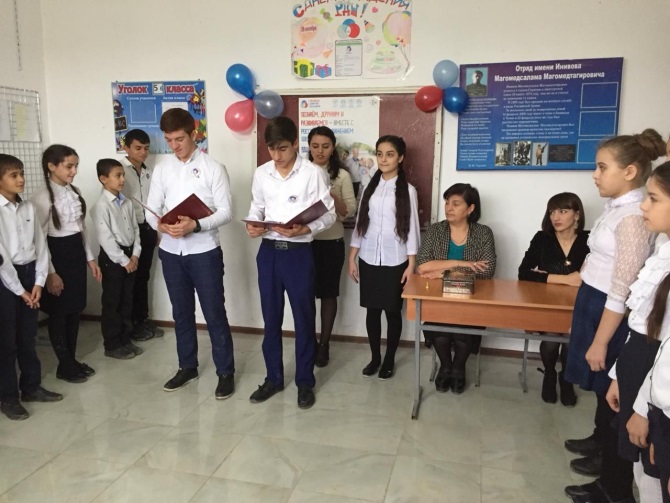 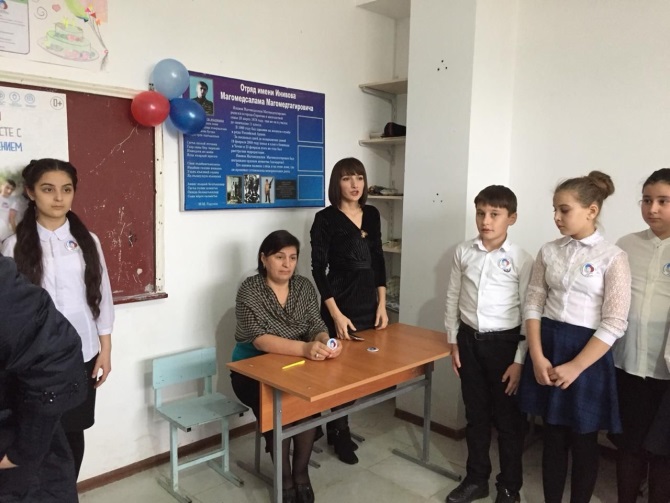 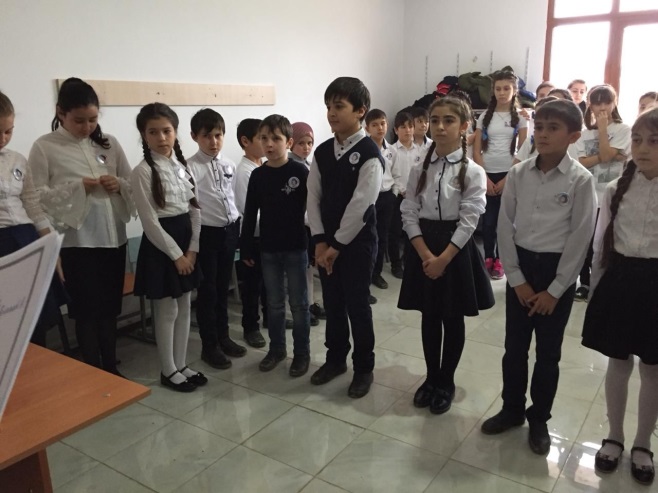 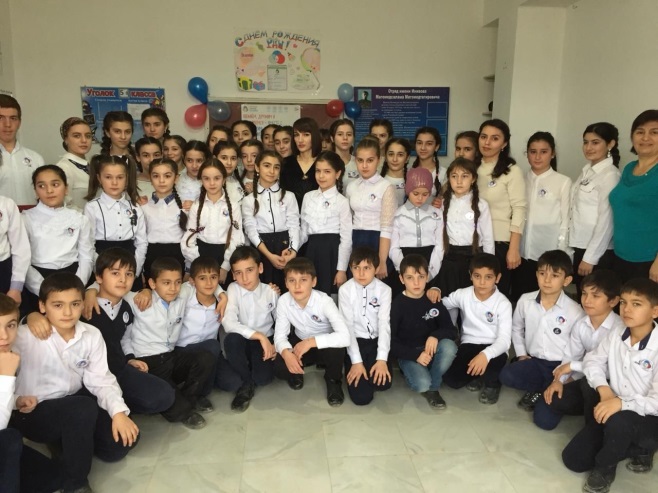 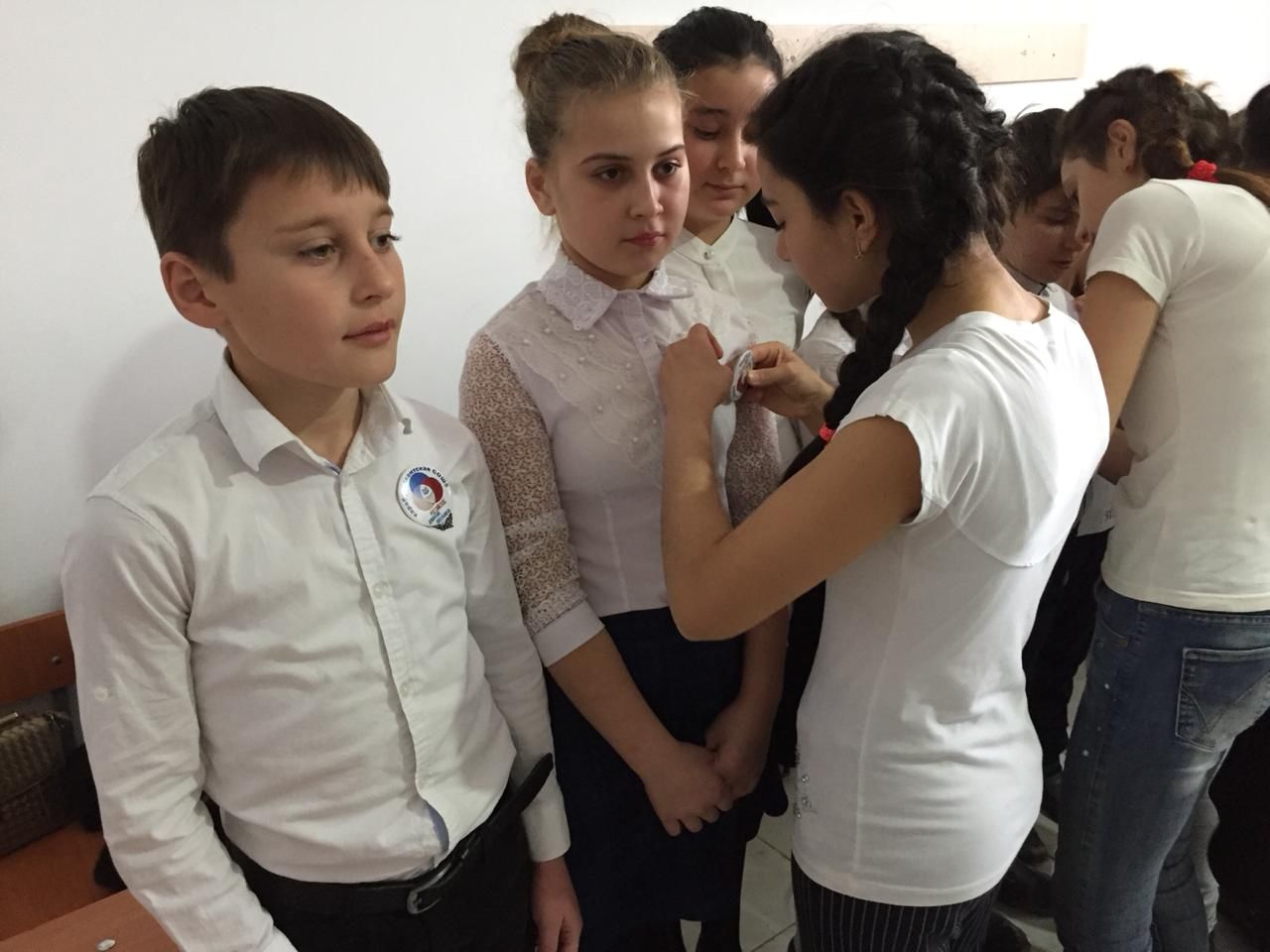 